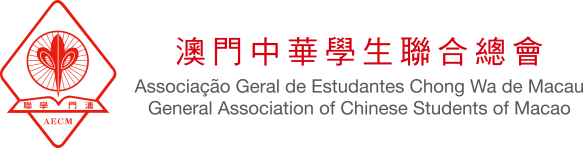 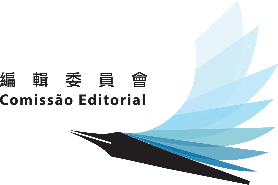 2016-2017《澳門學生》編輯委員會招募申請表如果你挑通眼眉，計仔多多，熱愛寫作，又或者鍾意影相，關心校園，洞察時事，擅於鑽窿鑽罅，發掘澳門好玩新事——那就事不宜遲，立即來報名啦！註：報名截止日期：即日起至11月13日，面試日期及時間稍後將會以短訊、電話及電郵通知。報名方式：連同本表格及個人作品(題材不限)電郵至macaostudents@gmail.com，或到以下地點遞交：“澳門基金會—學聯”升學輔導服務中心(澳門宋玉生廣場403至439號澳門教科文中心二樓)。聯絡人：28723143 黎小姐。感謝您的填寫，祝您生活愉快！姓名：姓名：姓名：姓名：姓名：姓名：性別： 男  女電話：電郵地址：電郵地址：(以上請以正楷填寫，如有任何消息會以短訊、電話或電郵通知。)(以上請以正楷填寫，如有任何消息會以短訊、電話或電郵通知。)(以上請以正楷填寫，如有任何消息會以短訊、電話或電郵通知。)(以上請以正楷填寫，如有任何消息會以短訊、電話或電郵通知。)(以上請以正楷填寫，如有任何消息會以短訊、電話或電郵通知。)(以上請以正楷填寫，如有任何消息會以短訊、電話或電郵通知。)(以上請以正楷填寫，如有任何消息會以短訊、電話或電郵通知。)請問所就讀的學校為？     中學   大學請問所就讀的學校為？     中學   大學請問所就讀的學校為？     中學   大學請問所就讀的學校為？     中學   大學請問所就讀的學校為？     中學   大學請問所就讀的學校為？     中學   大學請問所就讀的學校為？     中學   大學學校：年級：科系：1 請問你有以下哪些經驗嗎？1 請問你有以下哪些經驗嗎？1 請問你有以下哪些經驗嗎？1 請問你有以下哪些經驗嗎？1 請問你有以下哪些經驗嗎？1 請問你有以下哪些經驗嗎？1 請問你有以下哪些經驗嗎？採訪         曾發表文章(刊登於：                                                   )攝影         Facebook專頁管理 / Facebook文字編輯其他(請註明：                                                                      )採訪         曾發表文章(刊登於：                                                   )攝影         Facebook專頁管理 / Facebook文字編輯其他(請註明：                                                                      )採訪         曾發表文章(刊登於：                                                   )攝影         Facebook專頁管理 / Facebook文字編輯其他(請註明：                                                                      )採訪         曾發表文章(刊登於：                                                   )攝影         Facebook專頁管理 / Facebook文字編輯其他(請註明：                                                                      )採訪         曾發表文章(刊登於：                                                   )攝影         Facebook專頁管理 / Facebook文字編輯其他(請註明：                                                                      )採訪         曾發表文章(刊登於：                                                   )攝影         Facebook專頁管理 / Facebook文字編輯其他(請註明：                                                                      )採訪         曾發表文章(刊登於：                                                   )攝影         Facebook專頁管理 / Facebook文字編輯其他(請註明：                                                                      )2請問你擅長寫哪種類型的文章？(可多選)2請問你擅長寫哪種類型的文章？(可多選)2請問你擅長寫哪種類型的文章？(可多選)2請問你擅長寫哪種類型的文章？(可多選)2請問你擅長寫哪種類型的文章？(可多選)2請問你擅長寫哪種類型的文章？(可多選)2請問你擅長寫哪種類型的文章？(可多選)採訪  時評  散文  小說/詩歌創作  其他(請註明：                              )採訪  時評  散文  小說/詩歌創作  其他(請註明：                              )採訪  時評  散文  小說/詩歌創作  其他(請註明：                              )採訪  時評  散文  小說/詩歌創作  其他(請註明：                              )採訪  時評  散文  小說/詩歌創作  其他(請註明：                              )採訪  時評  散文  小說/詩歌創作  其他(請註明：                              )採訪  時評  散文  小說/詩歌創作  其他(請註明：                              )3請問你有意於哪一領域發展？(可多選)3請問你有意於哪一領域發展？(可多選)3請問你有意於哪一領域發展？(可多選)3請問你有意於哪一領域發展？(可多選)3請問你有意於哪一領域發展？(可多選)3請問你有意於哪一領域發展？(可多選)3請問你有意於哪一領域發展？(可多選)採訪  時評  散文  小說/詩歌創作  Facebook專頁管理 / Facebook文字編輯其他(請註明：                                                                         )採訪  時評  散文  小說/詩歌創作  Facebook專頁管理 / Facebook文字編輯其他(請註明：                                                                         )採訪  時評  散文  小說/詩歌創作  Facebook專頁管理 / Facebook文字編輯其他(請註明：                                                                         )採訪  時評  散文  小說/詩歌創作  Facebook專頁管理 / Facebook文字編輯其他(請註明：                                                                         )採訪  時評  散文  小說/詩歌創作  Facebook專頁管理 / Facebook文字編輯其他(請註明：                                                                         )採訪  時評  散文  小說/詩歌創作  Facebook專頁管理 / Facebook文字編輯其他(請註明：                                                                         )採訪  時評  散文  小說/詩歌創作  Facebook專頁管理 / Facebook文字編輯其他(請註明：                                                                         )4 請以數字排列出你感興趣想加入部門的順序，1為最感興趣，2、3、4次之：4 請以數字排列出你感興趣想加入部門的順序，1為最感興趣，2、3、4次之：4 請以數字排列出你感興趣想加入部門的順序，1為最感興趣，2、3、4次之：4 請以數字排列出你感興趣想加入部門的順序，1為最感興趣，2、3、4次之：4 請以數字排列出你感興趣想加入部門的順序，1為最感興趣，2、3、4次之：4 請以數字排列出你感興趣想加入部門的順序，1為最感興趣，2、3、4次之：4 請以數字排列出你感興趣想加入部門的順序，1為最感興趣，2、3、4次之：人物/機構採訪    時事、社潮評論    日常生活、娛樂資訊、校園趣事人物/機構採訪    時事、社潮評論    日常生活、娛樂資訊、校園趣事人物/機構採訪    時事、社潮評論    日常生活、娛樂資訊、校園趣事人物/機構採訪    時事、社潮評論    日常生活、娛樂資訊、校園趣事人物/機構採訪    時事、社潮評論    日常生活、娛樂資訊、校園趣事人物/機構採訪    時事、社潮評論    日常生活、娛樂資訊、校園趣事人物/機構採訪    時事、社潮評論    日常生活、娛樂資訊、校園趣事收集個人資料聲明，根據第8/2005號法律《個人資料保護法》規定：閣下所提供之個人資料只作處理“《澳門學生》編輯委員會招募”報名之用以及作活動紀錄；根據法律規定，當事人同意或要求通告的合辦機構為資料接受者；申請人有權根據第 8/2005 號法律《個人資料保護法》第 11 條規定申請查閱、更正或更新其存放於本會的上述資料。風險聲明：文件內所填寫的資料若經由互聯網傳送，有被第三者知悉的風險。系統由Google公司提供技術，資料有機會被轉移到澳門以外地方。若閣下不同意，建議選擇親臨到本會辦理有關申請。 本人已知悉並同意以上條款